Задание №1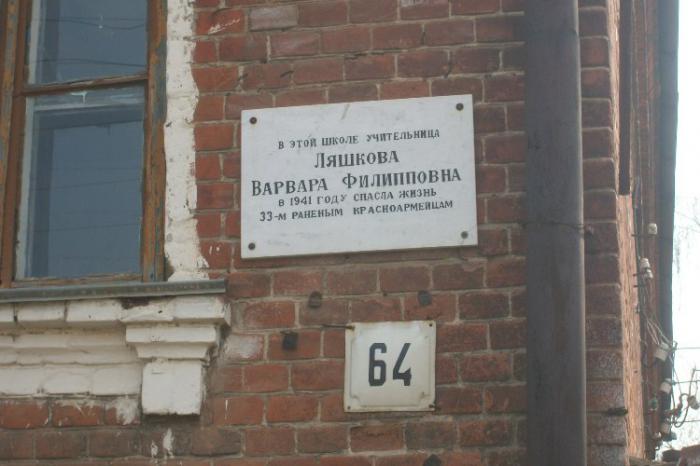 Задание №5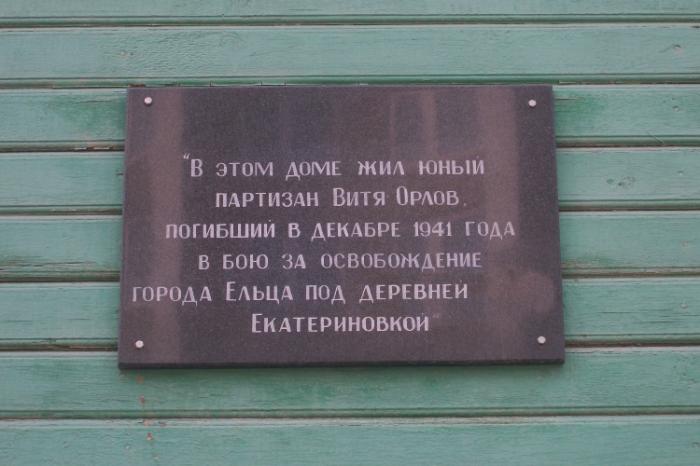 Задание №7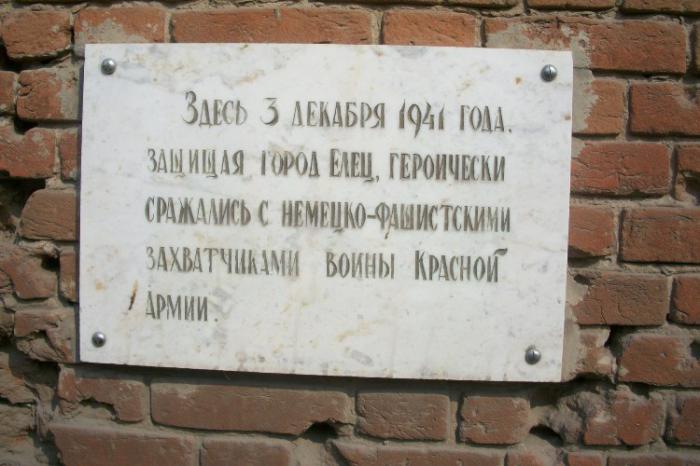 Задание №8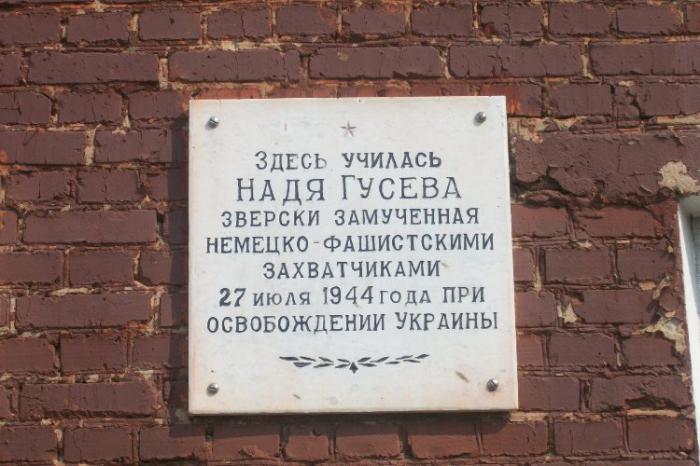 Задание №11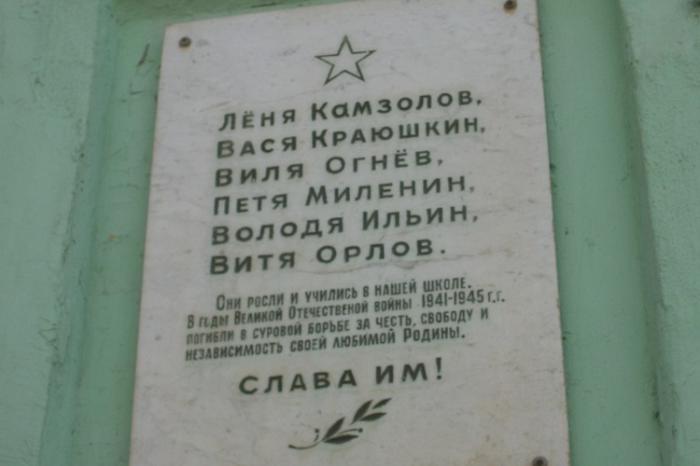 И другие